BUDE AND NORTH CORNWALL GOLF CLUB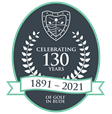 Minutes of the Executive Committee MeetingDate:	 16/01/2024Time:	17.00 hrs.Attended by:	Peter Kelly, John Boundy, Mike Hobbs, Andrew Finley, Judith Smith, Shirley Percy, Geoff Tyler.Chair:	Andrew FinleyMinutes:	Mark JenkinsApologies:	Andrew Pelling & Mike HobbsAgenda Item - Minutes Of last MeetingResults: - Proposed PK Seconded AF. All AgreedTopic - Matters ArisingClub are creating a quarterly newsletter which may turn into a monthly issue to improve communication with our members.Membership committee: MJ & PK to be responsible for evaluating CASC membership applications. Recommendations will be brought to the committee with the applicant details anonymised.Update Adam Curtis Contract 2024 Budget.Digital Marketing Proposal.Topic – Captains Report  A busy month starting with a Cornish Night on Nov 17th being entertained by Cousin Jack Singers, a well-attended evening, with some lively shanties and traditional Cornish songs, all topped off with a pasty thanks to Judith and Pat for their input and work behind the scenes. We also auctioned off a giant teddy bear which fetched £100 and has now settled down in Little Bridge House in Fremington thank you Tony Thorold. Captain v's President Cup fiercely contested battle with my team just edging the President's side. We hosted the Devon P.G.A Alliance here on a bitterly cold day pros from around Devon played some good scores were returned, but the winner on the day was our course a lot of people said to me how good the course was which makes me proud, well done Jamie and the team a sterling effort. The players meeting took place on the 29th Nov it was well attended and very professionally presented well done to all involved. Dec 10th was Turkey Trot, again well attended with 80 hardened athletes taking part top score of 43 pts by Sean Quigley and Lee Anderson well done, and a big thankyou to Yoza for doing the cards under pressure with an injury, all in all a good period with more to come. Well done all the Victor's. A personal message from me I'd like to wish everyone a Merry Christmas and a Happy & Healthy New Year.Topic – Lady Captains ReportNo report.Topic - Green’s report.2024 Greens Budget discussed. Finance options for purchase of new machinery to be explored as we have insufficient funds to meet all requested optional elements of the Green budget for 2024.Sponsorship of flags / Transfer money to greens budgetTopic - Treasurer’s Report2024 Budget discussed. Topic – House and Standards2024 H & S Budget discussed.Topic – Health and SafetyResults: No ReportTopic – BVT Car ParkCar Park Revenue: £2545.07Charger Revenue: £363.20Topic – General Managers ReportMembership. £50.00 per year increase. Proposed by JB, seconded by GT. All in favour. It was proposed that the club introduce a £250.00 Joining fee as of the 1st April 2024. This will apply to Full and Associate memberships only. Part year memberships will be discontinued with immediate effect. Proposed by PK, seconded by JB. All in favour. The joining fee will apply to all applications from April 1st 2024 – any applications concluding before this date will be exempt.It was proposed that, from the 1st October 2024, the club will not be accepting any new members and applicants would have to join a waiting list. This to be discussed further at the January meeting. 2024 Green fees rates: MJ to bring recommendations to the Jan meeting.Confirm sponsorship income for 2023 & 2024.Signage for No dogs/spike golf shoes beyond the first pillar. A permanent sign to be erected – preferably in coloured metalChange the club’s answerphone recorded message.Next Meeting: Thursday 18th January 2024.Follow-upWho's responsible?DateNewsletterCASC membership applicantsAC ContractSend 2024 Budget & Digital Marketing ProposalMJMJ/PKMJMJBy the end of the DecemberOn goingBy the next meetingDoneFollow-upWho's responsible?DateSource quotes for upgrading the greens dry roomFlag Sponsorship moneyFinance quotes for machinery purchase (lease and loan) to be presentedMJMJJB/MJBy the next meetingBy the next meetingBy the next meetingFollow-upWho's responsible?DateOld screens to be removed and discarded2024 Green Fees recommendationsNo Dogs/golf shoe signChange golf club answerphone messageMJ MJMJMJImmediately By the next meetingBy the next meetingBy the next meeting